[ALL INDIA TENNIS ASSOCIATION]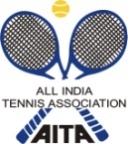 HOTEL DETAILSRULES / REGULATIONSNAME OF THE TOURNAMENTHEAD-SINGARAM PILLAI AITA(TS) TENNIS TOURNAMENT-2017NAME OF THE STATE ASSOCIATIONTAMIL NADU TENNIS ASSOCIATIONHONY. SECRETARY OF ASSOCIATIONMR.HITEN JOSHIADDRESS OF ASSOCIATIONNUNGAMPAKKA TENNIS STADIUM,LAKE AREA.NUNGAMPAKKAM,CHENNAITOURNAMENT WEEK 18TH TO 20TH  February 2017THE ENTRY IS TO BE SENTTHE ENTRY IS TO BE SENTSINGARAM PILLAI TENNIS CENTRESINGARAM PILLAI TENNIS CENTREADDRESSADDRESS274/1, M.T.H. ROAD, VILLIVAKKAM,CHENNAI 600 049.274/1, M.T.H. ROAD, VILLIVAKKAM,CHENNAI 600 049.Send your entry by emailSend your entry by emailSathya10s@hotmail.com or Sptc.chennai@gmail.comNO E-MAIL ENTRY REQUIRED FOR TS TOURNAMENT.DIRECT SIGN-IN ON 17th February 2017Sathya10s@hotmail.com or Sptc.chennai@gmail.comNO E-MAIL ENTRY REQUIRED FOR TS TOURNAMENT.DIRECT SIGN-IN ON 17th February 2017ORGANIZING SECRETRYORGANIZING SECRETRYSHRI JOHNSON RAJSHRI JOHNSON RAJTELEPHONE9444351525FAXEMAILCATEGORY ()TS(YES )AGE GROUPS ()U-16(YES)Men’s(   )Women’s(  )SIGN-INSIGN-INDIRECT MAIN DRAW17th  February 12 to 2.00pmDIRECT MAIN DRAW17th February 12 to 2.00 pmMAIN DRAW SIZEMAIN DRAW SIZESinglesDoublesQUALIFYING DRAW SIZEQUALIFYING DRAW SIZESinglesOpenDoublesNADATES FOR SINGLESDATES FOR SINGLESMAIN DRAW18th  TO 20th February 2017MAIN DRAW18th  TO 20th February 2017DATES FOR DOUBLESDATES FOR DOUBLESQUALIFYINGMAIN DRAWENTRY DEADLINEWITHDRAWAL DEADLINEWITHDRAWAL DEADLINENAME OF THE VENUENAME OF THE VENUESINGARAM PILLAI TENNIS CENTRESINGARAM PILLAI TENNIS CENTRESINGARAM PILLAI TENNIS CENTREADDRESS OF VENUEADDRESS OF VENUE274/1, M.T.H ROAD, VILLIVAKKAM, CHENNAI-600 049274/1, M.T.H ROAD, VILLIVAKKAM, CHENNAI-600 049274/1, M.T.H ROAD, VILLIVAKKAM, CHENNAI-600 049TELEPHONE98418002949841800294FAXEMAILCOURT SURFACECLAYCLAYBALLSHEADNO. OF COURTS66FLOODLITFOURTOURNAMENT DIRECTORTOURNAMENT DIRECTORK.SATHYARAMK.SATHYARAMK.SATHYARAMTELEPHONEFAX9444212179,9841800294EMAILSptc.chennai@gmail.comNAMEEsan guest houseNAMEMaruthi residencyADDRESS3, New Avadi Road, Near Nadamuni Theatre,Villivakkam, Chennai-600049ADDRESSNo.1 Valayapathy Salai, Mogappair East, Chennai 600 037TARIFF TARIFF DOUBLESINGLESingle- 1200 + tax600/-DOUBLEDouble 1500+taxTRIPLEExtra person 300/-TELEPHONE044-26185484,044-26187484TELEPHONE044-26565353,9444403999DISTANCE1 km4 kmNAMEOYO ROOMSNAMEADDRESSADDRESSTARIFF TARIFFSINGLE (AC)SINGLE (AC)DOUBLE (AC)DOUBLEPREMIERE SUITETELEPHONE9043493907TELEPHONETELEFAXTELEFAXEMAILgomathi.sankar@oyorooms.comEMAILWEBSITEDISTANCEENTRYEntry can be sent by post / Fax.   No entry will be accepted through telephone.
AGE ELIGIBILITYPlayers born:After 1st Jan 1995 are eligible for participation in U/18, After 1st  Jan 1997 are eligible for participation in U/16, After 1st  Jan 1999 are eligible for participation in U/14,After 1st Jan 2001 are eligible for participation in U/12.
ENTRY FEEAITA Registration CardIt is mandatory for the player to carry ORIGINAL REGISTRATION CARD for the sign-in. In case the player registration is in process with AITA,  In that case player has to carry Original receipt or copy of mail from AITA confirming that  player registration is in process.